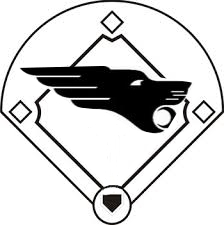 Welcome to RUFF’s Annual June Tournament! 
Schedule:Friday:		Set up:				2:00pmCrating:			5:30 – 6:30 pmPractice:	After Set Up to 6:30pm!  Come help us set up to allow for the most practice time.   Helpers get to sign up first.   5 minutes per dog.Saturday:		Check-in:			7:00am			Measuring:			7:15am		Captains Meeting:		7:45am		Racing Starts:			8:00amSunday:		Pancake Breakfast		6:30am		Check-in:			6:45am		Measuring:			7:00am		Captains Meeting:		7:15am		Racing Starts:			7:30amDivisions/Format & Race Schedules:Divisions and racing schedule will be posted on both the region 19 website and our website: www.coloradoflyball.org.   Worker’s Schedule/raffleThere is assigned line and box judging by club.  As always, if you see an empty chair, please jump in to fill it!  We will have a worker’s raffle with great prizes.  Worker’s raffle tickets are for box loading, line and box judging, as well as shagging.   Tickets are on the honor system and will be located on the worker raffle table.Lunch Breaks:We will be having a short lunch break on Saturday the actual time will be determined on race day.  Because of the number of races on Sunday there will be no lunch break.  Sunday Morning Pancake Breakfast:Due to the number of races we will be starting the breakfast earlier than initially scheduled.  We will have the pancake breakfast available Sunday morning from 6:30am-8:30am. RUFF Flyball Boxes:RUFF’s Premier Flyball Boxes are available for use by any other clubs that do not want to bring their boxes with them. You are of course welcome to bring and use your own boxes for racing.Photographer:  Kris Phillips with Furever Friends Pet Photography will be taking pictures on Saturday.   She will have flyers and her website is:  www.fureverfriendsphotos.com.  Location:Exhibit HallAdams County Regional Park9755 Henderson RdBrighton, CO 80601From Denver (South and Central Colorado): Take I-25 North to I-76 East. Take I-76 East to US 85 North. Take US 85 North to 124th Ave. Turn LEFT (west) on 124th Ave and go approximately one mile. Turn RIGHT (north) onto Henderson Road, the entrance of the Park, and follow signs to the Exhibit Hall.From Ft. Collins (Northern Colorado):Take I-25 South to Highway 7 East. Take Highway 7 East to US 85 South in Brighton. Take US 85 South to 124th Ave. Turn RIGHT (west) on 124th Ave. and go approximately one mile. Turn RIGHT (north) onto Henderson Road, the entrance of the Park, and follow signs to the Exhibit Hall.From Nebraska (and East): Take I-76 North towards Denver. Take the 136TH Ave exit - EXIT 20. Turn RIGHT (west) onto E 136TH Ave and proceed about 3 miles. Turn LEFT (south) onto US-85 South and proceed about 1.5 miles. Turn RIGHT (west) onto E 124TH Ave/CO-22 and proceed about .5 mile. Turn RIGHT (north) onto Henderson Road, the entrance of the Park, and follow signs to the Exhibit Hall. Veterinarians:Caring Hands Veterinary13741 Colorado Blvd.Thornton, CO 80602303.451.7387Mon-Fri 7am-7pm/Sat 8am-5pm/Sun 8am-9am, 3pm-5pmCommunity Pet Hospital12311 Washington St.Thornton, CO 80241303.451.133324/7Thank you to everyone for entering our tournament!We are looking forward to a fun weekend of racing with prizes for all teams!